COMUNE DI NARCAO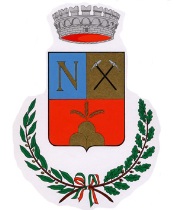 Provincia di Carbonia - IglesiasOGGETTO: Attribuzione incarico alla Dr.ssa Rita Maria Giovanna Vincis di Responsabile del Servizio Finanziario, dal 01.02.2016 al 12.06.2016,  in sostituzione della Titolare Dr.ssa Ilaria Ibba.-IL  SINDACORichiamata la Delibera G.M. n. 05 del  22.01.2013, avente per oggetto: “Rimodulazione modello organizzativo dell'Ente e contestuale modifica del Regolamento comunale sull'ordinamento degli Uffici e dei Servizi.”;Preso atto:- che con la sopraccitata delibera, si è provveduto alla riorganizzazione delle  strutture gestionali di massima dell’Ente, nonché delle articolazioni interne alle stesse, al fine di contenere la spesa pubblica ed assicurare l’economicità di gestione,  nonché la funzionalità ed efficienza dei servizi dell’Ente;- che  il Servizio Finanziario risulta articolato nei seguenti uffici:Ufficio Personale (parte giuridica ed economica)RagioneriaTributiPatrimonioVISTO il proprio Decreto n. 04 del 28.01.2013, concernente l’attribuzione dell’incarico di Responsabile del Servizio Finanziario alla dipendente Dr.ssa Ilaria Ibba, Cat. D/1, con decorrenza 28 gennaio 2013, e sino al 31 marzo 2013, successivamente prorogato con vari decreti  sino al 30.09.2015;Accertato:che la Dr.ssa Ilaria Ibba, dipendente di questo Comune, Istruttore Direttivo categoria D, responsabile del  Servizio  Finanziario, per il trimestre giugno/settembre 2015, in virtù di quanto stabilito dal Decreto Sindacale n. 09/2015, è stata collocata  in congedo anticipato per maternità a rischio dal 02.11.2015 e sino al termine del periodo  di astensione obbligatoria a sensi dell’Art.17, comma 2 lettera a) e comma 3, del CCNL 14/09/2000, con determinazione n. 88 del 12.11.2015 (R.G. n. 733); che in questo Ente gli incarichi di posizione organizzativa sono attribuiti con cadenza trimestrale e che i relativi provvedimenti sindacali  hanno validità fino a nuova nomina, come da espressa previsione nei medesimi provvedimenti;che la Dr.ssa Ibba ha continuato ad esercitare l’incarico di responsabilità, ininterrottamente, sino alla data di decorrenza del periodo di astensione anticipata;che dopo la sua assenza e sino al 31 gennaio 2016, è stata sostituita dal sottoscritto Sindaco, così come previsto nello stesso decreto sindacale n. 09/2015, sopra citato, (in caso di vacanza o di assenza della titolare del Servizio Finanziario, Dott.ssa Ilaria Ibba, viene individuato il sostituto nella persona del sottoscritto  Sindaco;VISTA la deliberazione G.M. n. 03 del 27 gennaio 2016, esecutiva, con la quale questo Ente ha stabilito il conferimento di un incarico mediante contratto di Lavoro subordinato di diritto pubblico Cat. D, Posiz. Econ. D. 3, con decorrenza dal 26.01.2016, ad un istruttore direttivo dipendente di altro Ente Locale, dotato di capacità e professionalità, ai sensi dell'art.1 comma 557 della Legge 30 dicembre 2004, N. 311, (Legge Finanziaria 2005), per lo svolgimento dei compiti e delle funzioni inerenti il servizio FINANZIARIO del Comune di NARCAO, sino al rientro della titolare assente per maternità;CONSIDERATO che con il medesimo atto di Giunta n. 3/2016: è stato conferito l'incarico in parola alla Dr.ssa Rita Maria Giovanna Vincis, dipendente del Comune di Calasetta Cat D3, per un massimo di n° 12 ore settimanali, AL DI FUORI DELLE 36 ORE D’OBBLIGO, nel rispetto del D.Lgs n. 66/2003, in materia dì orario di lavoro e secondo le modalità e i criteri nella convenzione da stipularsi tra gli enti interessati, avvalendosi del disposto di cui all’art. 14 del CCNL del comparto “ Regioni- Autonomie Locali” stipulato in data 22.01.2004;è stato approvato il relativo schema di convenzione, così come approvato anche dal comune di Calasetta con deliberazione G.M. n. 5 del 22.01.2016, disciplinante le modalità operative dell’utilizzo temporaneo presso il comune di Narcao della dipendente del comune di Calasetta suddetta;RITENUTO, pertanto, di dover conferire l’incarico di Responsabile del servizio finanziario alla Dr.ssa Vincis Rita Maria Giovanna, –  dipendente del Comune di Calasetta Istruttore Direttivo Contabile,  profilo giuridico ed economico D3, CCNL Regioni e autonomie locali, ai sensi dell’art. 109, comma 2, del T.U. 18 agosto 2000, n. 267, ivi compresi compiti e l’adozione degli atti che impegnano l’Amministrazione verso l’esterno, che la legge e lo statuto espressamente non riservano agli organi di governo, previsti dall’art. 107, commi 2 e 3, del medesimo T.U. sull’ordinamento degli Enti locali;ATTESO  che deve essere rispettato il limite di cui all'art. 1, commi 557 e 557-quater della L. n. 296/2006 e succ. modificazioni e integrazioni, in termini di riduzione della spesa di personale e che dal presente provvedimento non deriverà un aumento della relativa spesa  per l’Amministrazione Comunale rispetto ai limiti normativi da osservare;Visti gli artt.107, commi 2 e 3, e 109, comma 2, del D.Lgs. 18 agosto 2000, n. 267,Visto il D.Lgs. 18 agosto 2000, n. 267, recante: “Testo unico delle leggi sull’ordinamento degli enti locali” e successive modificazioni;Visto il D.Lgs. 30 marzo 2001, n. 165, recante: “Norme generali sull’ordinamento del lavoro alle dipendenze delle amministrazioni pubbliche” e successive modificazioni;Visto il vigente Regolamento comunale sull’ordinamento degli uffici e dei servizi, approvato con deliberazione G.C. N. 114 del 24.12.2010 e successive modifiche ed integrazioni;Visti i vigenti contratti collettivi nazionali di lavoro per il comparto regioni - autonomie locali;Visto lo Statuto comunale;tutto ciò premesso e considerato, in attuazione della delibera di Giunta n.  03 del  26 gennaio 2016, 						DECRETADI INCARICARE la dipendente a tempo indeterminato del comune di Calasetta, utilizzato a tempo parziale dal comune di Narcao, ai sensi dell’art. 1. comma 557 della L. N. 311/2004 Dr.ssa Rita Maria Giovanna Vincis, Istruttore Direttivo Contabile,  profilo giuridico ed economico D3, CCNL Regioni e autonomie locali, della Posizione Organizzativa e responsabilità del servizio finanziario di questo Comune,  ai sensi dell’art. 107 e art. 109, del D.Lgs. 18 agosto 2000, n. 267;DI DARE ATTO che l’incarico decorre dalla data odierna e ha durata sino al 12 giugno 2016, data  presunta delle prossime consultazioni elettorali per il rinnovo del Consiglio Comunale e la nomina del Sindaco; DI PRECISARE che tale attribuzione di responsabilità comporta altresì il potere da parte del Responsabile testé incaricato di adottare atti anche di natura tecnica e gestionale con particolare riferimento a quelli previsti dall' art. 107 - del D.Lgs. 267/2000, nonché il rilascio dei pareri di regolarità tecnica sugli atti deliberativi.DI STABILIRE che, in caso di assenza od impedimento del responsabile del servizio afferente al Servizio Finanziario, le funzioni vicarie saranno svolte dal Sottoscritto Sindaco Tunis Gianfranco;DI STABILIRE CHE:- Eventuali rimborsi delle sole spese di viaggio sostenute saranno a carico del Comune di Narcao che procede alla relativa liquidazione al dipendente nei limiti di 1/5 del prezzo della benzina verde;DI DARE ATTO, infine, che le presenti  funzioni di responsabile di servizio verranno comunque svolte sino a nuovo provvedimento di nomina.DI TRASMETTERE il presente decreto all’Ufficio Finanziario per gli adempimenti di propria competenza.Il presente Decreto viene pubblicato sul sito internet del comune di Narcao nella  Sezione Amministrazione trasparente, sottosezione personale, notificato all'interessata nelle forme di legge ed infine notificato al Responsabile del Servizio Finanziario per gli atti conseguenti.Narcao, 01.02.2016IL SINDACO(Dott. Gianfranco Tunis)PER COPIA CONFORME ALL’ORIGINALE PER USO AMMINISTRATIVONarcao, 01.02.2016IL RESPONSABILE AMMINISTRATIVO(Ing. Gianroberto Cani)Decreto del Sindaco n. 06 del 01.02.2016